Staj Defteri Hazırlama RehberiStaj defterinin ilk sayfası kişisel bilgilerinizi dolduracağınız sayfadır. Adınızı, soyadınızı, Okul numaranızı, bölümünüzü, kişisel adresinizi, telefonunuzu ve e-posta adresini yazınız.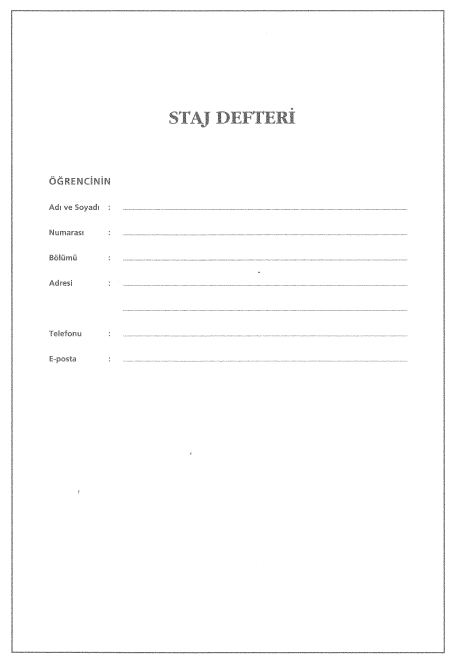 Staj raporu sayfasında “Öğrencinin” yazan kısma kişisel bilgilerinizi yazınız.Staj yapılan kısım: Staj yaptığınız departmanın adını yazınız.(Satış ve pazarlama, üretim planlama departmanı, fiyatlandırma departmanı, yönetim, üretim, süreç geliştirme vb. gibi)Çalışma Süresi: Staja başlama tarihinizi ve bitiş tarihinizi yazınız. Lütfen burada gün sayısı en az 20 iş günü olacak şekilde çalıştığınıza ve tarihleri dikkatli yazdığınıza dikkat ediniz.Öğrencinin Değerlendirilmesi: Bu kısımda stajınız boyunca sizi gözlemlemiş, sizinle çalışmış yöneticiniz, müdürünüz veya şefinizin sizin hakkındaki ve çalıştığınız yere yaptığınız katkılar ile ilgili kısa görüşlerini yazması gerekmektedir. Değerlendirmeyi Yapanın: Bu kısımda sizi değerlendiren kişinin adı-soyadı, imzası ve kaşesi bulunmalıdır.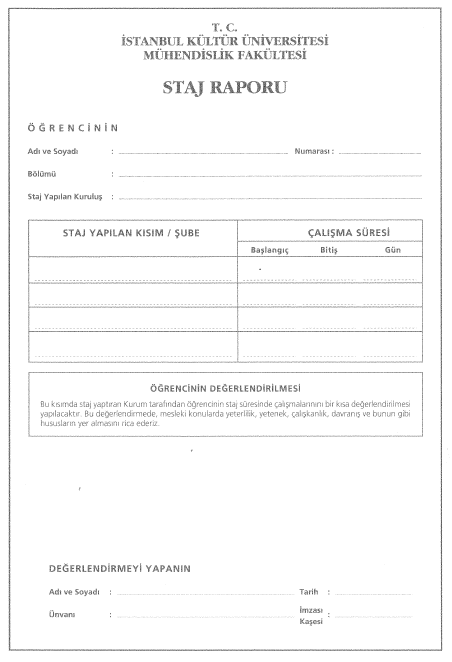 Bu bölümde, stajınızın ilk haftasında gün gün ne işle meşgul olduğunuzu birer başlık halinde yazmanız beklenmektedir. Örneğin; İlk haftanız 17.08.2016 ile 21.08.2016 tarihleri arasında olsun. Pazartesi: Şirketin tanıtılması, Tanışma, Şirketin işleyişiyle ilgili oryantasyonSalı: Üretim tesisinin tanıtılması, Sebze hanede ilk ölçümlerin alınmasıÇarşamba: Paketleme bölümündeki girdi ve çıktıların Excel’ e işlenmesiPerşembe: Katı Üretim bölümü saha çalışmasıCuma: Üretim planının oluşturulması vb.Bu şekilde tüm haftalar başlıklar halinde doldurulur, çalışma saatine günde toplamda kaç saat çalıştıysanız o yazılır ve her haftanın çizelgesi şirkette sizden sorumlu kişiye imzalatılır.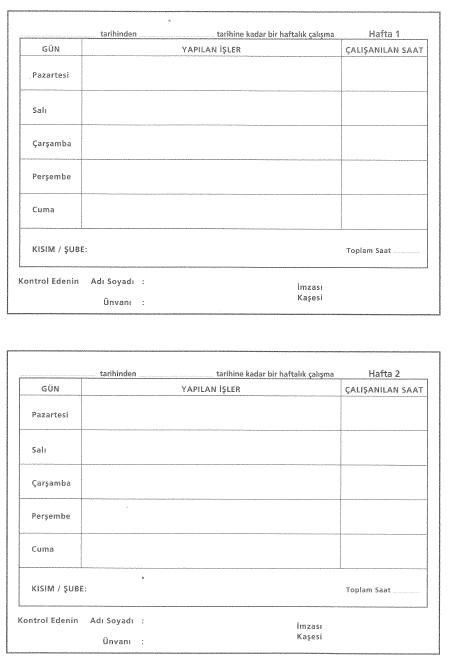 Defterin geri kalanında gördüğünüz bu sayfalar ise stajınız süresince gününüzü nasıl geçirdiğinizi anlatacağınız bölümdür. Haftalık rapor yazmasına rağmen sizden beklenen her gününüzü tek tek yarım sayfayı geçecek şekilde ayrıntılı anlatmanızdır.Hafta No:  Kaçıncı Haftayı anlatıyorsanız o haftanın numarası yazılır. Tarih: Hangi günü anlatıyorsanız o günün tarihi yazılır.Kısım/Şube: O gün çalıştığınız departmanı yazmanız gerekmektedir.Sayfa No: Defterde kaçıncı sayfada iseniz o yazılır.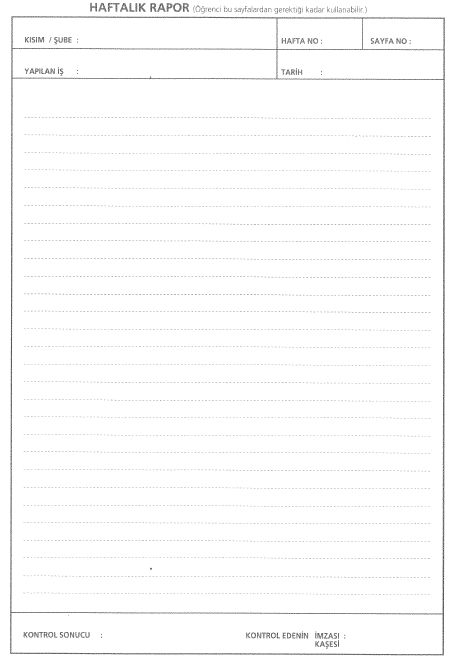 NOT: Staj bitiminden iki hafta içerisinde staj defterlerinizi Asistanlarımıza teslim ediniz. Staj defteriyle birlikte teslim etmeniz gereken evrakları aşağıdaki linkten bulabilirsiniz.http://www.iku.edu.tr/8/1016/staj.html ÖRNEK STAJ DOSYASI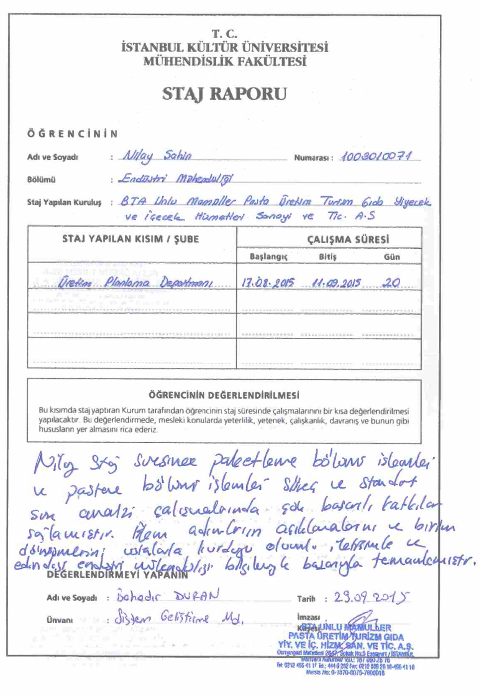 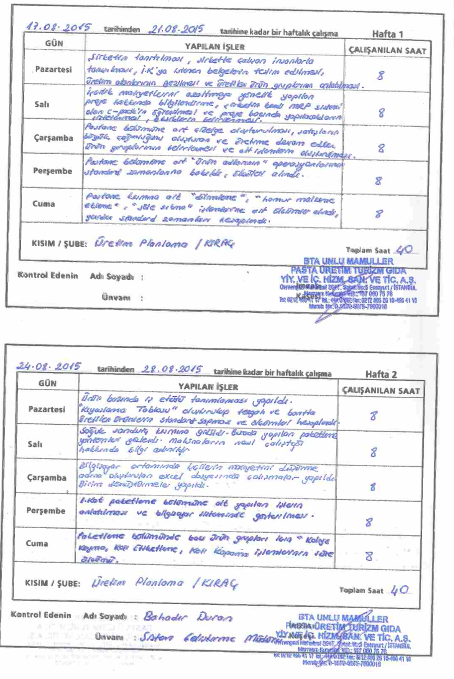 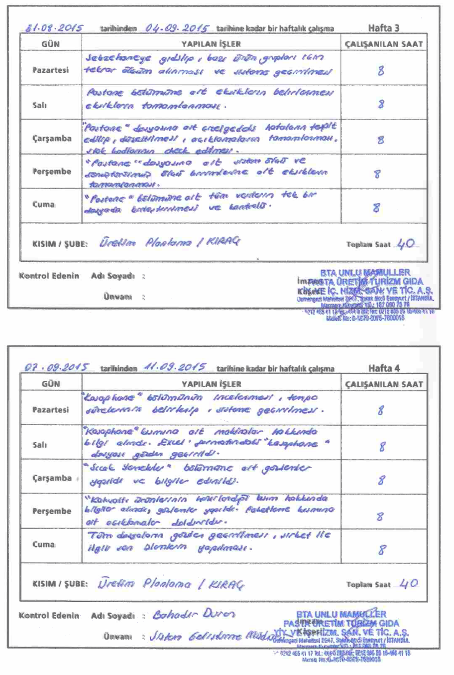 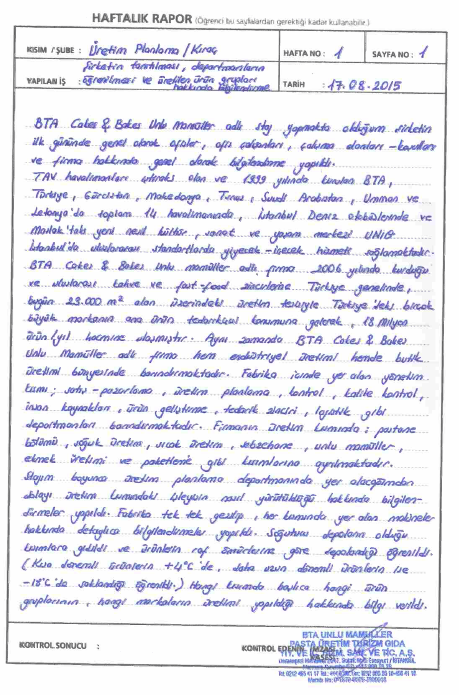 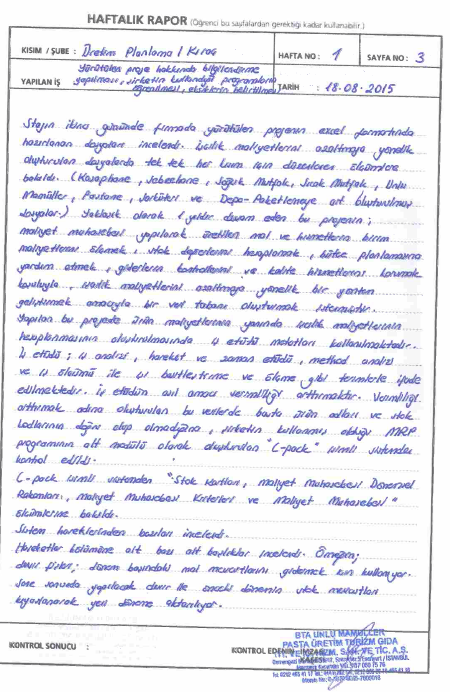 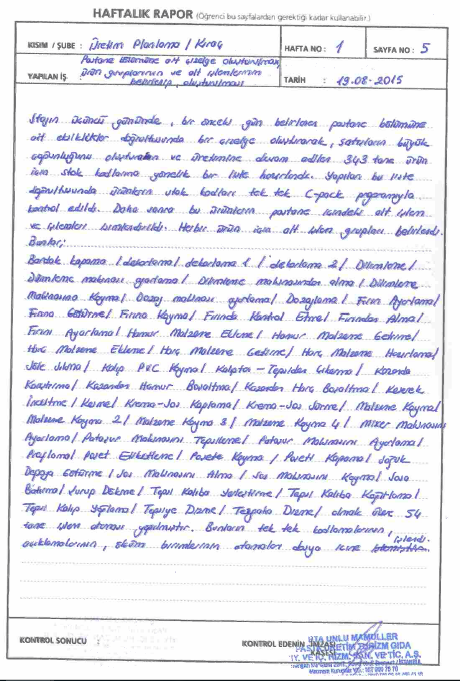 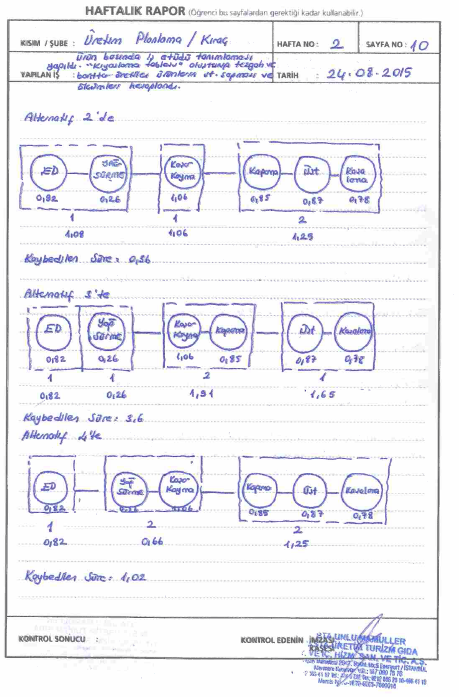 